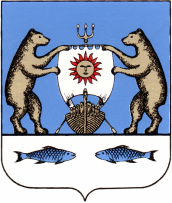 Российская   Федерация Новгородского района Новгородской области Совет депутатов Борковского сельского поселенияР Е Ш Е Н И ЕОт  29.08.2017 г. №23д. БоркиО внесении изменений в Решение от 26.12.2016г. №46 «О бюджете Борковского  сельского поселения на 2017год и плановый период 2018-2019 годов»     В соответствии с Бюджетным  кодексом Российской Федерации, законом от 06.10.2003 №131-ФЗ «Об общих принципах организации местного самоуправления в Российской Федерации», Уставом Борковского сельского поселения, Положением «О бюджетном процессе Борковского сельского поселения», утвержденным Советом депутатов Борковского сельского поселения от 26.12.2016 №47   Совет депутатов Борковского сельского поселения   РЕШИЛ:   	1. Внести в решение Совета депутатов Борковского сельского поселения от 26.12.2016г. №46 «О бюджете Борковского сельского поселения на 2017год и плановый период 2018-2019 годов» (далее - решение) следующие изменения: 1.1. Приложения 4,5,6 изложить в прилагаемой редакции.2.Опубликовать настоящее решение в газете «Борковский вестник» и разместить на официальном сайте Администрации Борковского сельского поселения в информационно-телекоммуникационной сети «Интернет» по адресу: www.borkiadmin.ru. Председатель Совета депутатов Борковского сельского поселения                                       С.Г.Иванова